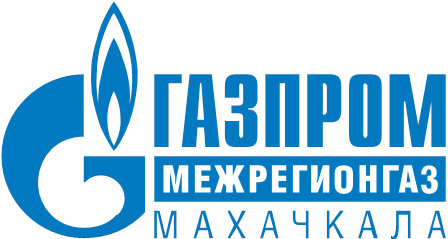 ОБЪЯВЛЕНИЕ 26.02.2021                                                                                               г. Махачкала Проверить задолженность за газ можно помощью приложения «МойГАЗ»Уважаемые потребители газа! ООО «Газпром межрегионгаз Махачкала» рекомендует проверить состояние лицевого счёта по оплате газ с помощью «Личного кабинета абонента» в приложении «МойГАЗ». Для удобства абонентов поставщиком газа рекомендованы возможности безналичной оплаты за газ с помощью дистанционных сервисов. Приложение «МойГАЗ» легко скачать на смартфон или планшет. Также «Личный кабинет абонента» доступен с компьютера или ноутбука на сайте поставщика газа ООО «Газпром межрегионгаз Махачкала» - www.mkala-mrg.ru.С помощью дистанционного сервиса потребители газа могут не выходя из дома получить информацию по взаиморасчетам, передать показания индивидуального прибора учёта газа (при его наличии), а также произвести оплату за газ.Для удобства регистрации в приложении предлагается подробная  пошаговая инструкция: ШАГ_1 - скачать приложение «МойГАЗ» или открыть «Личный кабинет абонента» на сайте ООО «Газпром межрегионгаз Махачкала»; ШАГ_2 - регистрируемся с помощью адреса личной электронной почты и десятизначного индивидуального номера лицевого счёта, по которому вы оплачиваете за газ; ШАГ_3 - производим оплату. Для этого вводятся данные банковской карты, с которой вы планируете произвести списание денежных средств за потребленный газ; ШАГ_4 - для подтверждения платежа вводим одноразовый пароль, который будет прислан платёжной системой на ваш номер телефона. Многие абоненты беспокоятся об отсутствии бумажной квитанции при совершении электронного платежа. Поэтому добавим:ШАГ_5 - проверка совершенного платежа и зачисления денежных средств на лицевой счёт абонента. Загляните после произведённых действий и оплаты в свой электронный почтовый ящик и проверьте получение электронного письма с приложением «информации о платеже». Кроме того, банк, через платежную систему которого вы совершили платёж, будет хранить информацию о перечислении денежных средств.  Справка:Версия личного кабинета доступна и в виде мобильных приложений на платформах iOS и Android. Поисковый запрос для скачивания — «Мой ГАЗ». Получить информацию о состоянии лицевого счета, произвести оплату, просмотреть начисления и передать показания приборов учета потребленного газа — при помощи сервиса «Личный кабинет», можно перейдя по ссылке www.мойгаз.смородина.онлайн. ПРЕСС-СЛУЖБА ООО «ГАЗПРОМ МЕЖРЕГИОНГАЗ МАХАЧКАЛА»Контактные телефоны:Факс:Е-mail:http://                             (8722) 68-53-51, (932) 310-60-05(8722) 68-53-51 f0050130@dagrgk.ruwww.mkala-mrg.ru